I. Konferencja Krajowej Sieci Badawczej ERNAPE-PLRODZICE W EDUKACJI Z PERSPEKTYWY BADAWCZEJ Uniwersytet Gdański, Wydział Nauk Społecznych, Instytut Pedagogiki, Zakład Pedagogiki SpołecznejGdańsk, ul. Bażyńskiego 423 kwietnia 2018RAMOWY PROGRAM22.04.2018    NIEDZIELA (miejsce: Wydział Nauk Społecznych UG, ul.Bażyńskiego 4)17.00 – 18.30 - Powitanie; sprawy organizacyjne dotyczące Krajowej Sieci Badawczej ERNAPE-PL18.30 – KOLACJA (zgłoszenie uczestnictwa: pytiaaa@gmail.com   do 15 kwietnia) 23.04.2018   PONIEDZIAŁEK (miejsce: Wydział Nauk Społecznych UG, ul.Bażyńskiego 4)9.00 – 10.00 – rejestracja i okazja do rozmów przy porannej kawie10.00 – 11.00 – Powitanie i wprowadzenie do  I. Konferencji ERNAPE-PL11.00 – 12.30 – Sesja 1 (referaty i dyskusja)12.30 – 13.30 – Obiad13.30 – 15.30 – Sesja 2 (dyskusja z udziałem zaproszonych dyskutantów, z referatem wprowadzającym Marii Mendel)15.30 – 16.00 – przerwa 16.00 – 17.30 – Forum badaczy rodziców w edukacji (wymiana w zakresie aktualnej problematyki i metodologii badań)18. 00 – Kolacja (zgłoszenie uczestnictwa: pytiaaa@gmail.com   do 15 kwietnia)ZAPRASZAMY!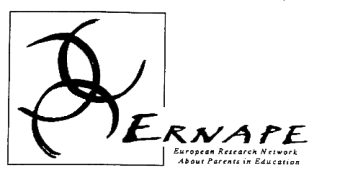 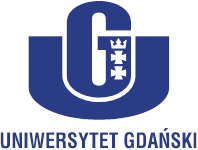 